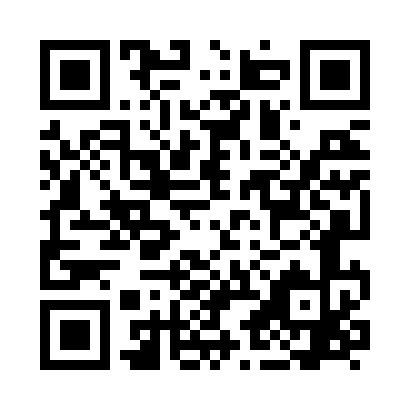 Prayer times for Annaloist, UKMon 1 Apr 2024 - Tue 30 Apr 2024High Latitude Method: Angle Based RulePrayer Calculation Method: Islamic Society of North AmericaAsar Calculation Method: HanafiPrayer times provided by https://www.salahtimes.comDateDayFajrSunriseDhuhrAsrMaghribIsha1Mon5:126:571:295:558:039:482Tue5:096:541:295:568:059:503Wed5:066:521:295:588:079:534Thu5:036:491:285:598:089:555Fri5:006:471:286:008:109:586Sat4:576:441:286:028:1210:007Sun4:546:421:276:038:1410:038Mon4:516:391:276:058:1610:059Tue4:486:371:276:068:1810:0810Wed4:446:341:276:078:2010:1011Thu4:416:321:266:098:2210:1312Fri4:386:301:266:108:2410:1613Sat4:356:271:266:118:2610:1914Sun4:326:251:266:128:2810:2115Mon4:286:221:256:148:2910:2416Tue4:256:201:256:158:3110:2717Wed4:226:181:256:168:3310:3018Thu4:186:151:256:188:3510:3319Fri4:156:131:246:198:3710:3620Sat4:126:111:246:208:3910:3921Sun4:086:081:246:218:4110:4222Mon4:056:061:246:238:4310:4523Tue4:016:041:246:248:4510:4824Wed3:586:021:246:258:4710:5125Thu3:545:591:236:268:4810:5426Fri3:515:571:236:278:5010:5727Sat3:475:551:236:298:5211:0128Sun3:445:531:236:308:5411:0429Mon3:405:511:236:318:5611:0730Tue3:365:481:236:328:5811:10